ГОСУДАРСТВЕННОЕ АВТОНОМНОЕ ПРОФЕССИОНАЛЬНОЕ ОБРАЗОВАТЕЛЬНОЕ УЧРЕЖДЕНИЕ ЧУКОТСКОГО АВТОНОМНОГО ОКРУГА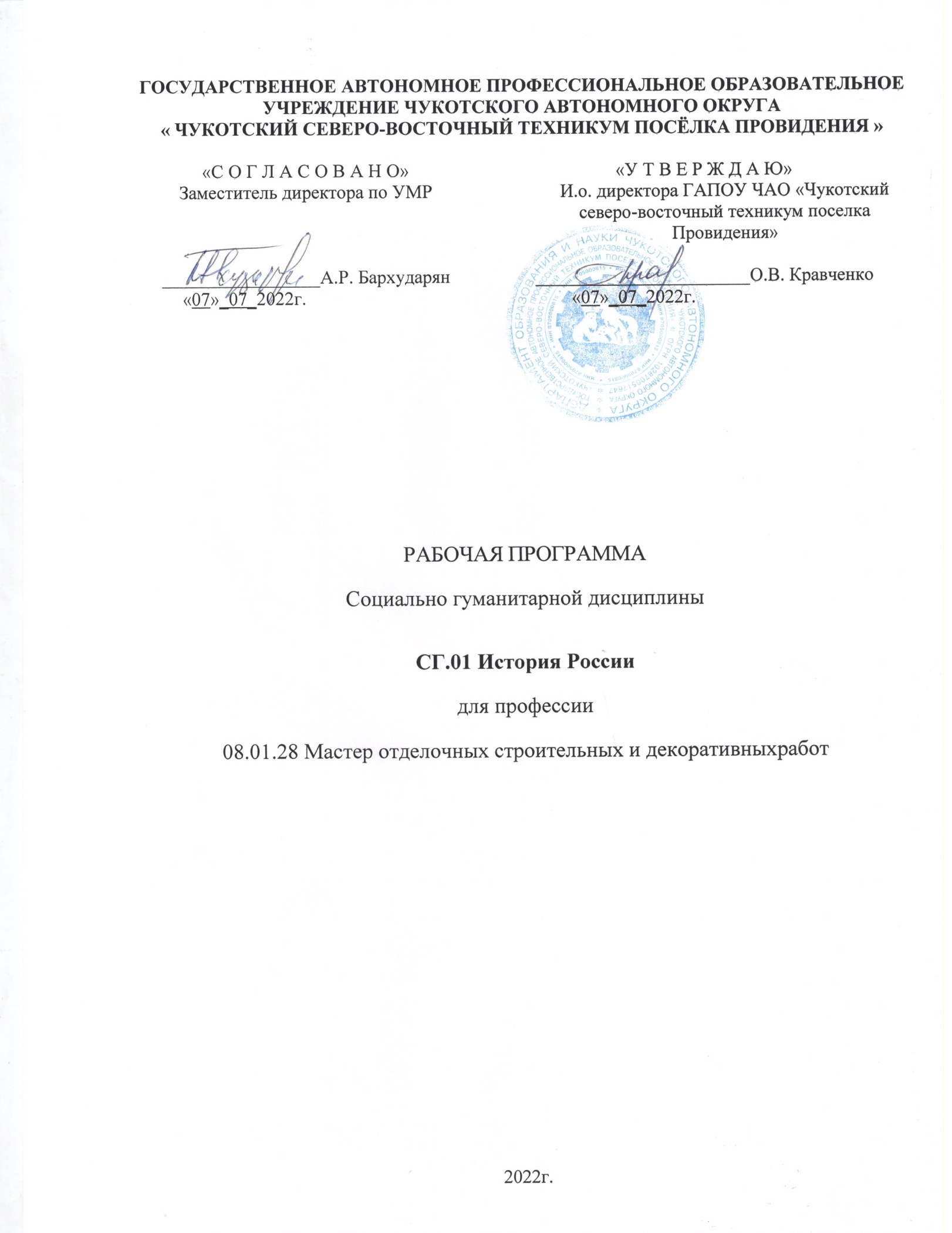 « ЧУКОТСКИЙ СЕВЕРО-ВОСТОЧНЫЙ ТЕХНИКУМ ПОСЁЛКА ПРОВИДЕНИЯ »РАБОЧАЯ ПРОГРАММАСоциально гуманитарной дисциплины СГ.01 История Россиидля профессии 08.01.28 Мастер отделочных строительных и декоративных работ2022г.Рабочая программа учебной дисциплины разработана на основе Федерального государственного образовательного стандарта (далее – ФГОС) по профессии (далее -  СПО)  08.01.28 Мастер отделочных строительных и декоративных работ.	Организация-разработчик: Государственное автономное профессиональное образовательное учреждение Чукотского автономного округа « Чукотский северо-восточный техникум посёлка Провидения »Рассмотрена методическим объединением преподавателей общепрофессиональных и профессиональных дисциплинСодержаниеЦЕЛИ ОСВОЕНИЯ ДИСЦИПЛИНЫ…………………………………………………	5МЕСТО ДИСЦИПЛИНЫ В СТРУКТУРЕ ООП ВПО………………………………..	5СТРУКТУРА И СОДЕРЖАНИЕ ДИСЦИПЛИНЫ…………………………………..	5Цели освоения дисциплиныЦелью освоения дисциплины «История России» является достижение следующих результатов образования:знать:этапы исторического развития России,место и роль России в истории человечества и в современном мире;уметь:анализировать всемирный исторический процесс;применять знание отечественной истории;владеть:навыками логического мышления;навыками критического восприятия информации.Дисциплина нацелена на формирование общекультурных (ОК-1, ОК-11, ОК-15, ОК-17) компетенций выпускника.Место дисциплины в структуре ООП бакалавриатаДисциплина «История России» (Блок 1.Б.1) входит в базовую часть подготовки бакалавра по направлению 100100.62 «Сервис». Дисциплина реализуется на экономическом факультете НОУ ВПО «Институт экономики и управления» (г. Пятигорск) кафедрой гуманитарных и социально-экономических дисциплин.Логическая и содержательно – методическая взаимосвязь с другими дисциплинами и частями ООП выражается в следующем: дисциплине «История России» предшествует общегуманитарная подготовка в объеме средней общеобразовательной школы или технического колледжа.Структура и содержание дисциплиныОбщая трудоемкость дисциплины составляет 4 зачетные единицы, 144 час.Объем дисциплины «История России» и виды учебной работыФорма обучения: очнаяФорма обучения: заочная ВПОСодержание модуля (раздела) дисциплиныФорма обучения: очная.Форма обучения: заочная.Аудиторный практикумлабораторный практикум - не предусмотренЗанятия в интерактивных формахМодули дисциплины и междисциплинарные связи с обеспечиваемыми(последующими) дисциплинамиУчебно-методическое обеспечение самостоятельной работы студентов. Оценочные средства для текущего контроля успеваемости, промежуточной аттестации по итогам освоения дисциплиныЦель проведения самостоятельной работы со студентами – приобщить студентов к сущности многовековой истории; выявить ее специфику и вклад в мировую цивилизацию; приобрести гордость за пройденный Отечеством уникальный исторический путь.Перечень заданий для самостоятельной работыПримерная тематика докладов (рефератов)Русские историки о происхождении славян.Верования восточных славян до принятия христианства.Место России в мировой цивилизации.Этногенез и культура древнейших славян.Взаимоотношение Византии и Руси.Первые русские князья и их деятельность.Принятие христианства на Руси.Культура Древней Руси и влияние на неё христианства.Русские княжества в период феодальной раздробленности.Монголы и Русь: сравнение экономического и социально-политического развития.Борьба Руси против агрессии крестоносцев. Александр Невский.Взаимоотношение Руси и Золотой Орды.Средневековая Москва: жизнь, быт, культура.Феодальные войны на Руси.Иван Грозный: человек и государственный деятель.Опричный террор и его последствия.Борис Годунов: человек и власть.Истоки появления «Лжедмитриев». Случайность или закономерность.Первые Романовы.Пётр I: великий реформатор или революционер на троне?Дворцовые перевороты. Эпоха временщиков.Культура России в XVII – XVIII вв.Декабристы: от первых тайных организаций до Сенатской площади.Декабристы на Кавказе.Русские путешественники XIX в.Живопись. Передвижники.Гражданская война: красные и белые.Новые направления в культуре в 20-е годы XX столетия.Коллективизация на Ставрополье: общее и особенное.Политический портрет И. В. Сталина.Маршал Жуков и его вклад в разгром фашизмаСтавропольский край в годы Великой Отечественной войныРеформы Н. Хрущёва. Причины провала.Современная ситуация в стране. Трудности, ошибки, противоречия и т.д.Новая геополитическая ситуация в России.Б.Н. Ельцин: человек и политикИстоки чеченского кризисаВ.В. Путин. Политический портретВнешняя политика России на рубеже ХХ-ХХI вв.Современные геополитические конфликты на Северном Кавказе. 41.Власть и общество России в годы Первой мировой войны. 42.Сталин в годы Великой Отечественной войны.43.Политические репрессии и депортация народов в военное время. 44.Битва за Кавказ в 1942-1943 гг. и ее место в истории войны.45.Партизанские движения в этой войне.Вопросы для подготовки к экзаменуПонятие истории, предмет, функции и методология.Понятие исторического источника и его виды.Этапы изучения русской истории. Место России в мировой цивилизации.Проблемы этногенеза восточных славян. Первое свидетельство о славянах.Этапы	формирования	Древнерусского	государства,	и	деятельность	первых Киевских князей.Расцвет	Киевской	Руси	(конец	Х	–	первая	половина	Х1	вв.).	Принятие христианства.Ярослав Мудрый и его «Русская Правда».Переход к удельной раздробленности	(вторая пол. ХI – начало ХII вв.)Русские земли и княжества в начале Х11 – первой половине Х111 вв. Политическая раздробленность.Культура Киевской Руси до монгольского периода.Русь и Орда: проблемы и результаты взаимодействия.Русские земли и княжества во второй половине Х111 – первой половине ХУ в.в. между Ордой и Литвой.Предпосылки формирования Русского централизованного государства.Возвышение Москвы и роль русской Православной церкви в становлении Московского государства.Задачи и цели, результаты внешней политики Ивана 1У.Смута в России: причины, этапы, результаты.Социально-экономическое	и	политическое	развитие	России	в	ХУ11веке. Деятельность первых царей из династии Романовых.Российская культура Х1У-ХУ11вв.Основные задачи и результаты внешней политики России в ХУ11веке.Реформы Петра 1: причины, цели, результаты.Эпоха дворцовых переворотов: социально-экономическое и политическое развитие России в первой половине ХУ111 века.Просвещенный абсолютизм Екатерины 11.Внешняя политика России во второй половине ХУ111 века.Правление Павла 1: непоследовательность и нестабильность.Культура России в ХУ11 веке.Внешняя	политика	России	в	ХУ11	веке:	основные	задачи,	направления, результаты.Отмена крепостного права и буржуазные реформы 60-70гг, Х1Х века.Общественное движение в России в 30-50 годы Х1Хвека.Внутренняя политика Николая 1.Внешняя политика России во второй четверти Х1Хвека. Крымская война 1853- 1856гг.Экономическое и социальное развитие России в пореформенный период.Внешняя политика России во второй половине Х1Хвека.Общественное движение в 60-90гг. Х1Хвека.Судьба реформ и реформаторов в России.Культура России Х1Хвека.Россия к началу ХХ века: выбор путей развития.Революция 1905-1907гг: предпосылки, причины, результаты.Россия между революцией и войной. 1907-1914гг.Развитие политической ситуации в стране от Февраля к Октябрю.«Серебряный век» русской литературы.Становление Советской России: пути, этапы, результаты.Политика «Военного коммунизма» ее последствия.Гражданская война и интервенция в России: причины, этапы, результаты.НЭП: причины, сущность и этапы развития.«Культурная революция» 1930 г.Образование и развитие СССР.Идейно-политическая борьба в ВКП(б) и усиление режима личной власти И.Сталина.Советский союз в годы ВОВ 1941-1945гг.Послевоенная внешняя политика СССР источники проявления «Холодной войны».Послевоенное	восстановление	страны	и	возвращение	к	довоенной	модели развития.Десятилетие Н.С. Хрущева: пути непоследовательных реформ.Эпоха застоя: Нарастание кризисных явлений.Внешняя политике СССР 50-60годы.СССР и разрядка международной напряженности.Перестройка в СССР: причины, планы, результаты.Внешняя политика Советского Союза в годы перестройки.События августа 1991г. и распад СССР.Социально-экономическое и политическое развитие России после 1992г.Новая Россия в системе мировой экономики и международных отношений.Современное	состояние	России	(после	1997г.)	Перспективы	ее	социально- экономического, политического и культурного развития.Перечень тем курсовых работ (не предусмотрено)ФОРМЫ КОНТРОЛЯ ОСВОЕНИЯ ДИСЦИПЛИНЫИтоговый контроль по результатам семестра по дисциплине «История» проходит в форме экзаменаУЧЕБНО-МЕТОДИЧЕСКОЕ И ИНФОРМАЦИОННОЕ ОБЕСПЕЧЕНИЕДИСЦИПЛИНЫОсновная литература:Зуев М.Н. История России. Учебное пособие для бакалавров / Зуев М.Н., 2-е изд. Москва, 2012.Кириллов В.В. История России: Учебное пособие для бакалавров / Кириллов В. В. (Бакалавр). (Гриф). М: Издательство Юрайт, 2012.Орлов А. С. История России: учебник / А.С. Орлов и др.- М.: Проспект, 2012.Дополнительная литература:Вишняков С.А. Культура России от Древней Руси до наших дней (культуроведение России): учебное пособие. Издательство: Флинта; Наука, 2010.Введенский Р.М., Маландин В.В., Колесникова Е.А., Талина Г.В., Артамонов Г.А., Комиссаренко А.И. История России XVII–XVIII вв.: учебник для студентов вузов, обучающихся по специальности «История». Издательство: ВЛАДОС, 2008.История России XIX - начала XX века: учебник / Под ред. В.А. Федорова. - 3-е изд. Издательство Московского университета ISBN: 5-211-05015-0 (Серия: Классический университетский учебник).Коршунова О.Н. Отечественная история. Ч. 2: Учебное пособие. Казанский университет между Востоком и Западом, КГТУ, 2006.Скворцова Е.М., Маркова А.Н. История Отечества: учебник. М: Издательство: ЮНИТИ-ДАНА, 2008.Степанищев А.Т. История России. Часть 1. XVIII – начало XX века: Учебник для вузов. М: Издательство: ВЛАДОС, 2008.Электронные ресурсы, Интернет-ресурсы, электронные библиотечные системыИнтернет-ресурсы:Органы государственной власти-gov.ruСсылки на сайты государственных органов-pigmus.narod.ru/pages/gosorgan....Официальные сайты государственных учреждений РФ- http://www.council.gov.ru.Каталог официальных сайтов государственной власти РФ- gomeljust.by/katalog_ofitsialnyh_sa...Гуманитарные науки h-sciences.ru›politicalБиблиотечные системы:Электронно-библиотечная система IPRbooks -http://www.iprbookshop.ru/10915.htmlБесплатная электронная библиотека – Куб – http//www.koob.ruЭлектронная библиотека – RoyalLib.ruЭлектронно-библиотечная система «КнигаФонд» - http://www.knigafund.ruЭлектронная библиотека Российской государственной библиотеки РГБ)http://wdl.org/ru/Мировая цифровая библиотекаhttp://www.unilib.neva.ru/rus/lib/resources/elib/Библиотека Гумер - гуманитарные науки http://www.gumer.info/Lib.Ru: Библиотека Максима Мошкова-http://lib.ru/Большая научная библиотека.http://www.sci-lib.com/6. МАТЕРИАЛЬНО-ТЕХНИЧЕСКОЕ ОБЕСПЕЧЕНИЕ ДИСЦИПЛИНЫЛекционные занятия:комплект электронных презентаций/слайдов,аудитория,	оснащенная	презентационной	техникой	(проектор,	экран, компьютер/ноутбук),мультимедийная презентация,пакеты	ПО	общего	назначения	(текстовые	редакторы,	графические редакторы,Практические занятия:комплект электронных презентаций/слайдов,аудитория, оснащенная презентационной техникой (проектор, экран, компьютер/ноутбук),мультимедийная презентация,пакеты ПО общего назначения (текстовые редакторы, графические редакторы.Приложение 1к рабочей программе дисциплины«История России»Аннотация рабочей программыДисциплина «История России» (Блок 1.Б.1) входит в базовую часть подготовки бакалавра по направлению 100100.62 «Сервис». Дисциплина реализуется на экономическом факультете НОУ ВПО «Институт экономики и управления» (г. Пятигорск) кафедрой гуманитарных и социально-экономических дисциплин.Дисциплина нацелена на формирование общекультурных (ОК-1, ОК-11, ОК-15, ОК-17) компетенций выпускника.Содержание дисциплины охватывает круг вопросов, связанных с формированием у студентов представления о современном состоянии государства российского, истоков и причин межнациональных конфликтов сегодняшнего дня и возможностей выхода из кризисных ситуаций, основные исторические события, проходившие в различные исторические периоды; умение выражать свою мировоззренческую и гражданскую позицию по отношению к этим событиям и применять свои знания при решении профессиональных задач. Кроме этого, касается важных вопросов в решении жизненных проблем; в вопросах общественного и личного содержания.Преподавание дисциплины предусматривает следующие формы организации учебного процесса: лекции, практические занятия, семинары, самостоятельная работа студента.Программой дисциплины предусмотрены следующие виды контроля: текущий контроль успеваемости в форме тестирования, защита реферата, устных опросов и аттестации, промежуточный контроль в виде экзамена.Общая трудоемкость освоения дисциплины составляет 4 зачетные единицы, 144 часов. Программой дисциплины предусмотрены лекционные (36/8), практические (18/6), занятия и (54/121) самостоятельной работы студента.Приложение 2к рабочей программе дисциплины«История России»КОНТРОЛЬНО-ИЗМЕРИТЕЛЬНЫЕ МАТЕРИАЛЫВариант № 1.Предки славян занимались: а) земледелием;б) земледелием и скотоводством; в) торговлей и мореплаванием.Соседская община у восточных славян просуществовала до:а) принятия христианства; б) нашествия Батыя;в) ХХ в.После смерти Святослава Игоревича в Киеве стал править:а) Ярополк; б) Олег;в) Изяслав.Битва на реке Калке русских дружин с монгольскими отрядами произошла в:а) 1219 г.;б) 1223 г.;в) 1224 г.Первым из русских князей получил право сбора дани с русских земель в пользу Орды:а) Даниил;б) Иван Калита; в) Семен Гордый.В соответствии с Судебником Ивана III управление волостями осуществляли: а) волостели;б) волостные писари;в) волостные старшины.Казань была взята войсками Ивана IV после нескольких военных походов. Перед последним походом царь посетил Владимир, где поклонился:а) иконе Владимирской Богоматери;б) мощам святого Александра Невского;в) могиле первого митрополита из русских Киприана.Оборону Смоленска от поляков в 1609 – 1611 гг. организовал воевода: а) М.Б. Шеин;б) Д.Т. Трубецкой; в) П.П. Ляпунов.Термином «тягло» в XVII в. в России обозначали: а) конскую упряжь;б) конную повозку;в) налоги и подати на посадских людей.Титул государя и великого князя всея Руси принял: а) Василий I;б) Иван II;в) Иван III.«С О Г Л А С О В А Н О»Заместитель директора по УМР_________________А.Р. Бархударян          «07»_07_2022г.«У Т В Е Р Ж Д А Ю»И.о. директора ГАПОУ ЧАО «Чукотский северо-восточный техникум поселка Провидения»_______________________О.В. Кравченко        «07»_07_2022г.Вид учебной работыВсегоСеместрыСеместрычасов /зачетныхСеместрыСеместрычасов /зачетных1единицАудиторные занятия (всего)5454В том числе:---Лекции3636Практические занятия1818Самостоятельная работа (всего)5454В том числе:---Доклады, рефераты2424Другие виды самостоятельной работы3030Вид промежуточной аттестации экзамен3636Общая трудоемкость		часы зачетные единицы144144Общая трудоемкость		часы зачетные единицы44Вид учебной работыВид учебной работыВсегоСеместрыСеместрычасов /зачетныхСеместрыСеместрычасов /зачетных1единицАудиторные занятия (всего)Аудиторные занятия (всего)1414В том числе:В том числе:---ЛекцииЛекции88Практические занятияПрактические занятия66Самостоятельная работа (всего)Самостоятельная работа (всего)121121В том числе:В том числе:---Доклады, рефератыДоклады, рефераты4141Другие виды самостоятельной работы:контрольная работаДругие виды самостоятельной работы:контрольная работа8080Вид промежуточной аттестации экзаменВид промежуточной аттестации экзамен99Общая трудоемкостьчасызачетные единицы144144Общая трудоемкостьчасызачетные единицы44№ модуляНаименование модуля (раздела) дисциплины№Содержание модуля(в дидактических единицах)Содержание модуля(в дидактических единицах)Содержание модуля(в дидактических единицах)Содержание модуля(в дидактических единицах)Содержание модуля(в дидактических единицах)№ модуляНаименование модуля (раздела) дисциплины№Наименование темВсего часов по учебном у плануАудиторные занятияАудиторные занятияСамост оятельн ая работа№ модуляНаименование модуля (раздела) дисциплины№Наименование темВсего часов по учебном у плануЛекцииПрактич еские семинар ские занятияСамост оятельн ая работаМ 1Русь древняя и средневековая (V век - рубеж XVI –1Историческая наука и эволюциявосточнославянского14428XVII веков)общества до БатыеванашествияXVII веков)2Русь в конце XIII - XVI вв. Образование централизованного государства.	ЭпохаИвана Грозного.16646М 2Россия в новое время (XVII – XIX вв.)1Россия в XVII веке. Российская модернизация с концаXVII в. до  XVIII в.12426М 2Россия в новое время (XVII – XIX вв.)2Пути модернизации и общества в России от Александра I доАлександра III.16628М 3Россия	вновейшее время(XX-XXI вв.)1Россия на рубеже XIX- XX вв.124262Россия от февраля к октябрю. СССР во второй половине 20х --30х гг. ХХ в.124263СССР накануне и вгоды	ВОВ	(1941- 1945гг).144284Развитие	СССР	в1953-1990 гг.	Новая Россия.12426Всего:Всего:144361854№ модуляНаименование модуля (раздела) дисциплины№Содержание модуля(в дидактических единицах)Содержание модуля(в дидактических единицах)Содержание модуля(в дидактических единицах)Содержание модуля(в дидактических единицах)Содержание модуля(в дидактических единицах)№ модуляНаименование модуля (раздела) дисциплины№Наименование темВсего часов по учебном у плануАудиторные занятияАудиторные занятияСамост оятельн ая работа№ модуляНаименование модуля (раздела) дисциплины№Наименование темВсего часов по учебном у плануЛекцииПрактич еские семинарскиеСамост оятельн ая работазанятияМ 1Русь древняя и средневековая (V век - рубеж XVI – XVII веков)1Историческая наука и эволюция восточнославянского общества до Батыеванашествия131-12М 1Русь древняя и средневековая (V век - рубеж XVI – XVII веков)2Русь в конце XIII - XVI вв. Образование централизованного государства.	ЭпохаИвана Грозного.141112М 2Россия в новое время (XVII – XIX вв.)1Россия в XVII веке. Российская модернизация с концаXVII в. до  XVIII в.161114М 2Россия в новое время (XVII – XIX вв.)2Пути модернизации и общества в России от Александра I доАлександра III.141112М 3Россия в новейшее время (XX-XXI вв.)1Россия на рубеже XIX- XX вв.121110М 3Россия в новейшее время (XX-XXI вв.)2Россия от февраля к октябрю. СССР во второй половине 20х --30х гг. ХХ в.111-103СССР накануне и в годы	ВОВ	(1941-1945гг).1411124Развитие	СССР	в1953-1990 гг.	Новая Россия.141112Всего:Всего:14486121№ п/п№ модуля (раздела)дисциплиныТема практическогозанятияОбъем, ауд. часов1М1Историческая наука и эволюция восточнославянского общества до Батыеванашествия.22М1Русь в конце XIII - XVI вв. Образование централизованного государства. ЭпохаИвана Грозного.23М2Россия в XVII веке. Российская модернизация с концаXVII в. до  XVIII в.24М2Пути модернизации и общества в России от Александра I доАлександра III.35М3Россия на рубеже XIX- XX вв.26М3Россия от февраля к октябрю. СССР во второй половине 20х --30х гг. ХХ в.27М3СССР накануне и вгоды ВОВ (1941- 1945гг).28М3Развитие СССР в1953-1990 гг. Новая Россия.3Итого:Итого:Итого:18№ п/п№ модуля (раздела) дисципли ныВид занятияТема занятияИнтер- активная формаОбъем, ауд. часов/в том числе в интеракти вной форме1М 1практическоеРусь в конце XIII - XVI вв. Образование централизованного государства. Эпоха ИванаГрозного.разбор ситуации22М 2лекционноеРоссия в XVII веке. Российская модернизация с конца XVII в. доXVIII в.разбор ситуации23М 2практическоеРоссия в XVII веке. Российская модернизация с конца XVII в. доXVIII в.разбор ситуации24М 2практическоеПути модернизации и общества в России	от	Александра	I	доАлександра III.разбор ситуации25М 3лекционноеРоссия на рубеже XIX - XX вв.разбор ситуации26М 3практическоеРоссия на рубеже XIX - XX вв.разбор ситуации27М 3практическоеСССР накануне и в годы ВОВ(1941-1945гг).разбор ситуации28М 3практическоеРазвитие СССР	в 1953-1990 гг. Новая Россия.дискуссия2Итого:Итого:Итого:Итого:Итого:16№№Наименование обеспечиваемых(последующих) дисциплин№ модулей (разделов) данной дисциплин, необходимых дляизучения обеспечиваемых(последующих) дисциплин11КультурологияМ 122СоциологияМ 233ПолитологияМ 3Наименование темСодержание СРФорма отчетности (контроля)1. Культура Киевской Руси в Х-Х1 веках.Летописи и литература, Архитектура, Искусство, ЖивописьУстныйопрос, участие в дискуссии.2. Смута в России в ХУ11веке.Борис Годунов и его внутренняя политика.Голодные бунты.Восстание Хлопка 1603г. Приход к власти Самозванцев.Василий Шуйский и семибоярщина.Восстание Ивана Болотникова (гражданская война 1606-1607 гг.).Борьба русского народа против польской и шведской интервенции и процесс восстановления национальной государственности (начало XVIIв.)Проверка конспекта, устныйопрос, рефераты и сообщения.3. «Бунташный век» русской истории.Соляной бунт. Медный бунт. Восстание С. Разина.Раскол церкви. Реформы Никона.Крестьянская война под руководством Б. Хмельницкого.Подготовка докладов, рефератов.4. Павел I:Начало правления Павла I.Проверка конспекта,непоследовательность и нестабильностьВнутренняя политика. Внешняя политика России воIIпол. XVIII века.устныйопрос, подготовка реферата.5. Общественное движение в 60-90-х годах Х1Х в.Основные направления общественно-политической мысли в России в 70-начале 90-х гг.: консерватизм, либерализм, революционное народничество. Рабочее движение и российскаясоциал-демократия.Проверка конспекта, выполнение творческого задания.6. Национально- государственные интересы России в новой геополитической России.Вступление России в новый этап своей истории.Курс российского руководства на радикальные экономические реформы.События 3-4 октября 1993 г. и их по¬следствия. Выборы 12 декабря 1993 г. в Федеральное Собрание.Новая Конституция России. Экономическое развитие и социально-политическиепроцессы в Новой России.Проверка конспекта, доклады и сообщения.